Publicado en CINCINNATI el 31/08/2016 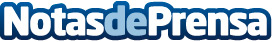 La prueba para detectar malaria de Meridian gana el prestigioso Premio a la Innovaciónillumigene® Malaria recibe el 1.er premio en la Conferencia Journées Internationales de Biologie /Association des Colloques Nationaux des Biologistes (JIB/ACNBH) en ParísDatos de contacto:Richard L. EberlyPresidente y Director Comercial Meridian Bioscience, Inc. 513 271 3700Nota de prensa publicada en: https://www.notasdeprensa.es/la-prueba-para-detectar-malaria-de-meridian-gana-el-prestigioso-premio-a-la-innovacion Categorias: Medicina Industria Farmacéutica Premios Biología http://www.notasdeprensa.es